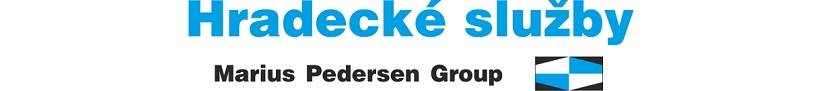 SMLUVNÍ STRANYSmluvní strany se níže uvedeného dne, měsíce a roku dohodly na uzavření tohoto dodatku ke smlouvě.PŘEDMĚT DODATKUSmluvní strany se níže uvedeného dne, měsíce a roku dohodly na následujících změnách uzavřené Smlouvy, když nové znění článků smlouvy či její přílohy nově zní, jak je uvedeno v tomto dodatku níže.Příloha č. 1 Smlouvy se mění a ode dne účinnosti tohoto dodatku zní, jak je přiložena k tomuto dodatku.Ostatní body Smlouvy a předchozích dodatků se nemění a zůstávají dále v platnosti. Dodatek je vyhotoven ve dvou výtiscích, z nichž každá ze smluvních stran obdrží jeden výtisk.Tento Dodatek je projevem shodné a svobodné vůle obou smluvních stran, které se s Dodatkem i se všemi jeho přílohami seznámily a s jejich zněním souhlasí, což potvrzují svými vlastnoručními podpisy.Nedílnou součástí tohoto Dodatku je příloha č. 1	Ceník poskytovaných služebDne ................, Hradec KrálovéZa objednatele:	Ing. Daniela Lusková, ředitelV této příloze č. 1, která je nedílnou součástí Smlouvy č. 2152013, jsou uvedeny typy poskytovaných služeb, které bude zhotovitel pro objednatele vykonávat. Ceny jsou uvedeny bez DPH.Dne ................, Hradec KrálovéZa objednatele:	Ing. Daniela Lusková, ředitelPřeprava odpadůPřeprava odpadůPřeprava odpadůPřeprava odpadůPřeprava odpadůPřeprava odpadůPřeprava odpadůPřeprava odpadů4691004903 (2152013) SKO  K Biřičce 1240, Hradec Králové, IČP: 24691004903 (2152013) SKO  K Biřičce 1240, Hradec Králové, IČP: 24691004903 (2152013) SKO  K Biřičce 1240, Hradec Králové, IČP: 24691004903 (2152013) SKO  K Biřičce 1240, Hradec Králové, IČP: 24691004903 (2152013) SKO  K Biřičce 1240, Hradec Králové, IČP: 24691004903 (2152013) SKO  K Biřičce 1240, Hradec Králové, IČP: 24691004903 (2152013) SKO  K Biřičce 1240, Hradec Králové, IČP: 24691004903 (2152013) SKO  K Biřičce 1240, Hradec Králové, IČP: 2Pro přepravu bude použito odpovídající techniky, vybavené dle požadavků ADR, v závislosti na množství a druhu odpadu. Přepravní sazby jsou následující:Pro přepravu bude použito odpovídající techniky, vybavené dle požadavků ADR, v závislosti na množství a druhu odpadu. Přepravní sazby jsou následující:Pro přepravu bude použito odpovídající techniky, vybavené dle požadavků ADR, v závislosti na množství a druhu odpadu. Přepravní sazby jsou následující:Pro přepravu bude použito odpovídající techniky, vybavené dle požadavků ADR, v závislosti na množství a druhu odpadu. Přepravní sazby jsou následující:Pro přepravu bude použito odpovídající techniky, vybavené dle požadavků ADR, v závislosti na množství a druhu odpadu. Přepravní sazby jsou následující:Pro přepravu bude použito odpovídající techniky, vybavené dle požadavků ADR, v závislosti na množství a druhu odpadu. Přepravní sazby jsou následující:Pro přepravu bude použito odpovídající techniky, vybavené dle požadavků ADR, v závislosti na množství a druhu odpadu. Přepravní sazby jsou následující:Pro přepravu bude použito odpovídající techniky, vybavené dle požadavků ADR, v závislosti na množství a druhu odpadu. Přepravní sazby jsou následující:SlužbaOdpadNázev odpaduKontejnerTyp provozuCena za MJCena za MJMJSvoz odpadu - přeprava200301-O-000Směsný komunální odpad - bez specifikaceEC kontejner 5000l49 085,40CZKKUS A ROKOdstranění odpadůOdstranění odpadůOdstranění odpadůOdstranění odpadůOdstranění odpadůOdstranění odpadůOdstranění odpadůOdstranění odpadůOdstranění odpadůOdstranění odpadůOdstranění odpadůOdstranění odpadů4691004903 (2152013) SKO K Biřičce 1240, Hradec Králové, IČP: 24691004903 (2152013) SKO K Biřičce 1240, Hradec Králové, IČP: 24691004903 (2152013) SKO K Biřičce 1240, Hradec Králové, IČP: 24691004903 (2152013) SKO K Biřičce 1240, Hradec Králové, IČP: 24691004903 (2152013) SKO K Biřičce 1240, Hradec Králové, IČP: 24691004903 (2152013) SKO K Biřičce 1240, Hradec Králové, IČP: 24691004903 (2152013) SKO K Biřičce 1240, Hradec Králové, IČP: 24691004903 (2152013) SKO K Biřičce 1240, Hradec Králové, IČP: 24691004903 (2152013) SKO K Biřičce 1240, Hradec Králové, IČP: 24691004903 (2152013) SKO K Biřičce 1240, Hradec Králové, IČP: 24691004903 (2152013) SKO K Biřičce 1240, Hradec Králové, IČP: 24691004903 (2152013) SKO K Biřičce 1240, Hradec Králové, IČP: 2SlužbaSlužbaSlužbaOdpadOdpadNázev odpaduNázev odpaduNázev odpaduTyp provozuCena za MJCena za MJMJOdstranění odpaduOdstranění odpaduOdstranění odpadu200301-O-000200301-O-000Směsný komunální odpad - bez specifikaceSměsný komunální odpad - bez specifikaceSměsný komunální odpad - bez specifikace2 553,60CZKTCeny za využití či odstranění odpadů včetně přepravyCeny za využití či odstranění odpadů včetně přepravyCeny za využití či odstranění odpadů včetně přepravyCeny za využití či odstranění odpadů včetně přepravyCeny za využití či odstranění odpadů včetně přepravyCeny za využití či odstranění odpadů včetně přepravyCeny za využití či odstranění odpadů včetně přepravyCeny za využití či odstranění odpadů včetně přepravyCeny za využití či odstranění odpadů včetně přepravyCeny za využití či odstranění odpadů včetně přepravyCeny za využití či odstranění odpadů včetně přepravyCeny za využití či odstranění odpadů včetně přepravy 4691004903 (2152013) SKO K Biřičce 1240, Hradec Králové, IČP: 2 4691004903 (2152013) SKO K Biřičce 1240, Hradec Králové, IČP: 2 4691004903 (2152013) SKO K Biřičce 1240, Hradec Králové, IČP: 2 4691004903 (2152013) SKO K Biřičce 1240, Hradec Králové, IČP: 2 4691004903 (2152013) SKO K Biřičce 1240, Hradec Králové, IČP: 2 4691004903 (2152013) SKO K Biřičce 1240, Hradec Králové, IČP: 2 4691004903 (2152013) SKO K Biřičce 1240, Hradec Králové, IČP: 2 4691004903 (2152013) SKO K Biřičce 1240, Hradec Králové, IČP: 2 4691004903 (2152013) SKO K Biřičce 1240, Hradec Králové, IČP: 2 4691004903 (2152013) SKO K Biřičce 1240, Hradec Králové, IČP: 2 4691004903 (2152013) SKO K Biřičce 1240, Hradec Králové, IČP: 2 4691004903 (2152013) SKO K Biřičce 1240, Hradec Králové, IČP: 2KontejnerKód dodáníOdpadOdpadNázev odpaduNázev odpaduStanovištěTyp provozuMnožstvíCena za MJCena za MJMJkontejner 1100l - plast1X14200301-O-000200301-O-000Směsný komunální odpad - bez specifikaceSměsný komunální odpad - bez specifikaceHradec Králové, K Biřičce 1240321 554,00CZKKUS A ROKkontejner 770l - plastVÝZVAD200140-O-000D200140-O-000Kovy - separovaný sběrKovy - separovaný sběrHradec Králové, K Biřičce 12401289,00CZKSVOZPronájemPronájemPronájemPronájemPronájemPronájemPronájem4691004903 (2152013) SKO K Biřičce 1240, Hradec Králové, IČP: 24691004903 (2152013) SKO K Biřičce 1240, Hradec Králové, IČP: 24691004903 (2152013) SKO K Biřičce 1240, Hradec Králové, IČP: 24691004903 (2152013) SKO K Biřičce 1240, Hradec Králové, IČP: 24691004903 (2152013) SKO K Biřičce 1240, Hradec Králové, IČP: 24691004903 (2152013) SKO K Biřičce 1240, Hradec Králové, IČP: 24691004903 (2152013) SKO K Biřičce 1240, Hradec Králové, IČP: 2KontejnerStanovištěTyp provozuMnožstvíCena za MJCena za MJMJkontejner 770l - plastHradec Králové, K Biřičce 124001 126,00CZKKUS A ROK120 l nádobaHradec Králové, K Biřičce 1240100,00CZKKS